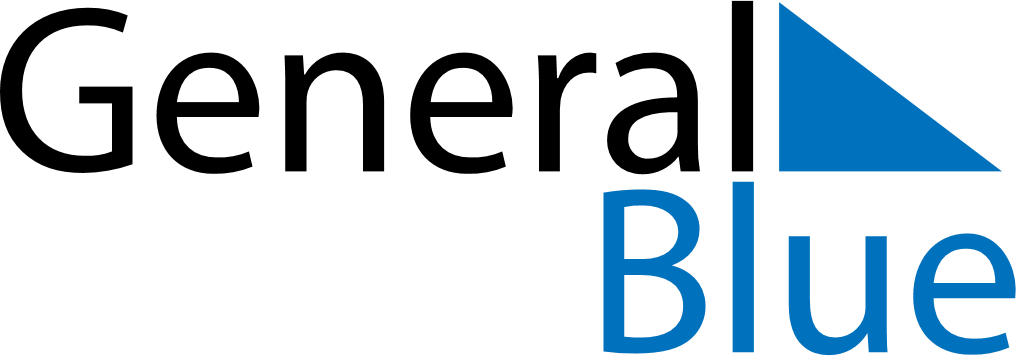 June 2024June 2024June 2024June 2024June 2024June 2024June 2024Anchor Point, Alaska, United StatesAnchor Point, Alaska, United StatesAnchor Point, Alaska, United StatesAnchor Point, Alaska, United StatesAnchor Point, Alaska, United StatesAnchor Point, Alaska, United StatesAnchor Point, Alaska, United StatesSundayMondayMondayTuesdayWednesdayThursdayFridaySaturday1Sunrise: 4:58 AMSunset: 11:12 PMDaylight: 18 hours and 13 minutes.23345678Sunrise: 4:56 AMSunset: 11:13 PMDaylight: 18 hours and 16 minutes.Sunrise: 4:55 AMSunset: 11:15 PMDaylight: 18 hours and 19 minutes.Sunrise: 4:55 AMSunset: 11:15 PMDaylight: 18 hours and 19 minutes.Sunrise: 4:54 AMSunset: 11:16 PMDaylight: 18 hours and 22 minutes.Sunrise: 4:53 AMSunset: 11:18 PMDaylight: 18 hours and 25 minutes.Sunrise: 4:52 AMSunset: 11:19 PMDaylight: 18 hours and 27 minutes.Sunrise: 4:51 AMSunset: 11:21 PMDaylight: 18 hours and 30 minutes.Sunrise: 4:50 AMSunset: 11:22 PMDaylight: 18 hours and 32 minutes.910101112131415Sunrise: 4:49 AMSunset: 11:23 PMDaylight: 18 hours and 34 minutes.Sunrise: 4:48 AMSunset: 11:25 PMDaylight: 18 hours and 36 minutes.Sunrise: 4:48 AMSunset: 11:25 PMDaylight: 18 hours and 36 minutes.Sunrise: 4:47 AMSunset: 11:26 PMDaylight: 18 hours and 38 minutes.Sunrise: 4:47 AMSunset: 11:27 PMDaylight: 18 hours and 39 minutes.Sunrise: 4:46 AMSunset: 11:28 PMDaylight: 18 hours and 41 minutes.Sunrise: 4:46 AMSunset: 11:28 PMDaylight: 18 hours and 42 minutes.Sunrise: 4:45 AMSunset: 11:29 PMDaylight: 18 hours and 43 minutes.1617171819202122Sunrise: 4:45 AMSunset: 11:30 PMDaylight: 18 hours and 44 minutes.Sunrise: 4:45 AMSunset: 11:31 PMDaylight: 18 hours and 45 minutes.Sunrise: 4:45 AMSunset: 11:31 PMDaylight: 18 hours and 45 minutes.Sunrise: 4:45 AMSunset: 11:31 PMDaylight: 18 hours and 46 minutes.Sunrise: 4:45 AMSunset: 11:32 PMDaylight: 18 hours and 46 minutes.Sunrise: 4:45 AMSunset: 11:32 PMDaylight: 18 hours and 46 minutes.Sunrise: 4:45 AMSunset: 11:32 PMDaylight: 18 hours and 46 minutes.Sunrise: 4:45 AMSunset: 11:32 PMDaylight: 18 hours and 46 minutes.2324242526272829Sunrise: 4:46 AMSunset: 11:32 PMDaylight: 18 hours and 46 minutes.Sunrise: 4:46 AMSunset: 11:32 PMDaylight: 18 hours and 46 minutes.Sunrise: 4:46 AMSunset: 11:32 PMDaylight: 18 hours and 46 minutes.Sunrise: 4:47 AMSunset: 11:32 PMDaylight: 18 hours and 45 minutes.Sunrise: 4:47 AMSunset: 11:32 PMDaylight: 18 hours and 44 minutes.Sunrise: 4:48 AMSunset: 11:32 PMDaylight: 18 hours and 43 minutes.Sunrise: 4:49 AMSunset: 11:31 PMDaylight: 18 hours and 42 minutes.Sunrise: 4:50 AMSunset: 11:31 PMDaylight: 18 hours and 41 minutes.30Sunrise: 4:51 AMSunset: 11:30 PMDaylight: 18 hours and 39 minutes.